          Tu  -  TERZA UNIVERSITÀ -  2023/24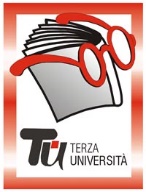                                                             Provincia - TERZA FASETRESCORE BALNEARIOReferenti per corsi aula e ginnastica in acqua: Nicoletta Acerbis tel. 339.4346100, Nicoletta.nilo@gmail.com, Patrizia Brignoli tel. 338.1817254, patty.brignoli@gmail.comIscrizioni e informazioni: Sala Centro sociale anziani, 13 e 20 marzo 2024 ore14-15Calendario  Modulo  n°140I PELLEGRINAGGI NEL MONDODocente Piergiorgio PescaliGiornoMercoledìOrario15.00-17.15PeriodoDal 27 marzo all’8 maggio 2024 (6 incontri - € 21,00)SedeCentro sociale anziani, via Lotto 25ArgomentoSTORIA E CULTURAPresentazioneIl pellegrinaggio, tradizionalmente legato alla religione ma oggi concepito in modi più ampi, permette al corpo e alla mente di unire le forze per migliorare la persona. I devoti compiono il pellegrinaggio per acquisire meriti o per cercare risposte a domande di carattere esistenziale; altri compiono pellegrinaggi perché attirati da vicende tra leggenda e storia; altri ancora lo fanno per conoscere nuove persone o solo per conoscere nuovi luoghi. Alcune vie sono aperte da secoli; altre, a lungo abbandonate, sono state riscoperte solo recentemente. Tutti i cammini di pellegrinaggio hanno, però, una caratteristica comune, indispensabile per conoscere e capirne il significato e l’essenza: sono nati come vie per raggiungere mete altamente simboliche dal punto di vista religioso. Accanto al famoso cammino di Santiago ne percorreremo idealmente altri meno noti come il cammino di Olav (Norvegia), il cammino degli ottantotto templi (Shikoku, Giappone), il pellegrinaggio del monte Kailash (Tibet).Tutor127.03.2024Il cammino di Santiago (Spagna) 203.04.2024La via di Maddalena (Francia) 310.04.2024Il Cammino di Francesco in Terra Santa (Israele, Palestina, Egitto) 417.04.2024Il pellegrinaggio shiita a Karbala (Iraq) 524.04.2024Il pellegrinaggio del monte Kailash (Tibet)608.05. 2024  Il pellegrinaggio degli 88 templi (Giappone)